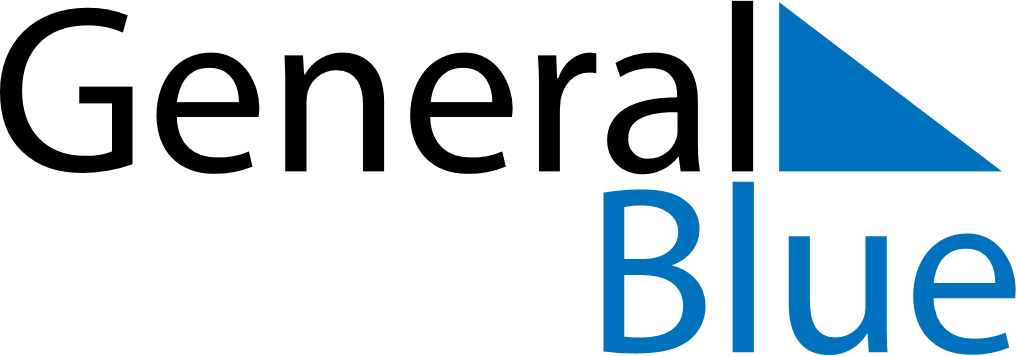 2019 – Q1Cocos Islands  2019 – Q1Cocos Islands  2019 – Q1Cocos Islands  2019 – Q1Cocos Islands  2019 – Q1Cocos Islands  JanuaryJanuaryJanuaryJanuaryJanuaryJanuaryJanuarySundayMondayTuesdayWednesdayThursdayFridaySaturday12345678910111213141516171819202122232425262728293031FebruaryFebruaryFebruaryFebruaryFebruaryFebruaryFebruarySundayMondayTuesdayWednesdayThursdayFridaySaturday12345678910111213141516171819202122232425262728MarchMarchMarchMarchMarchMarchMarchSundayMondayTuesdayWednesdayThursdayFridaySaturday12345678910111213141516171819202122232425262728293031Jan 1: New Year’s DayJan 26: Australia DayFeb 5: Chinese New YearFeb 6: Chinese New Year (2nd Day)Mar 20: Labour Day